 22.06.2020г.Митинг «Памяти и скорби»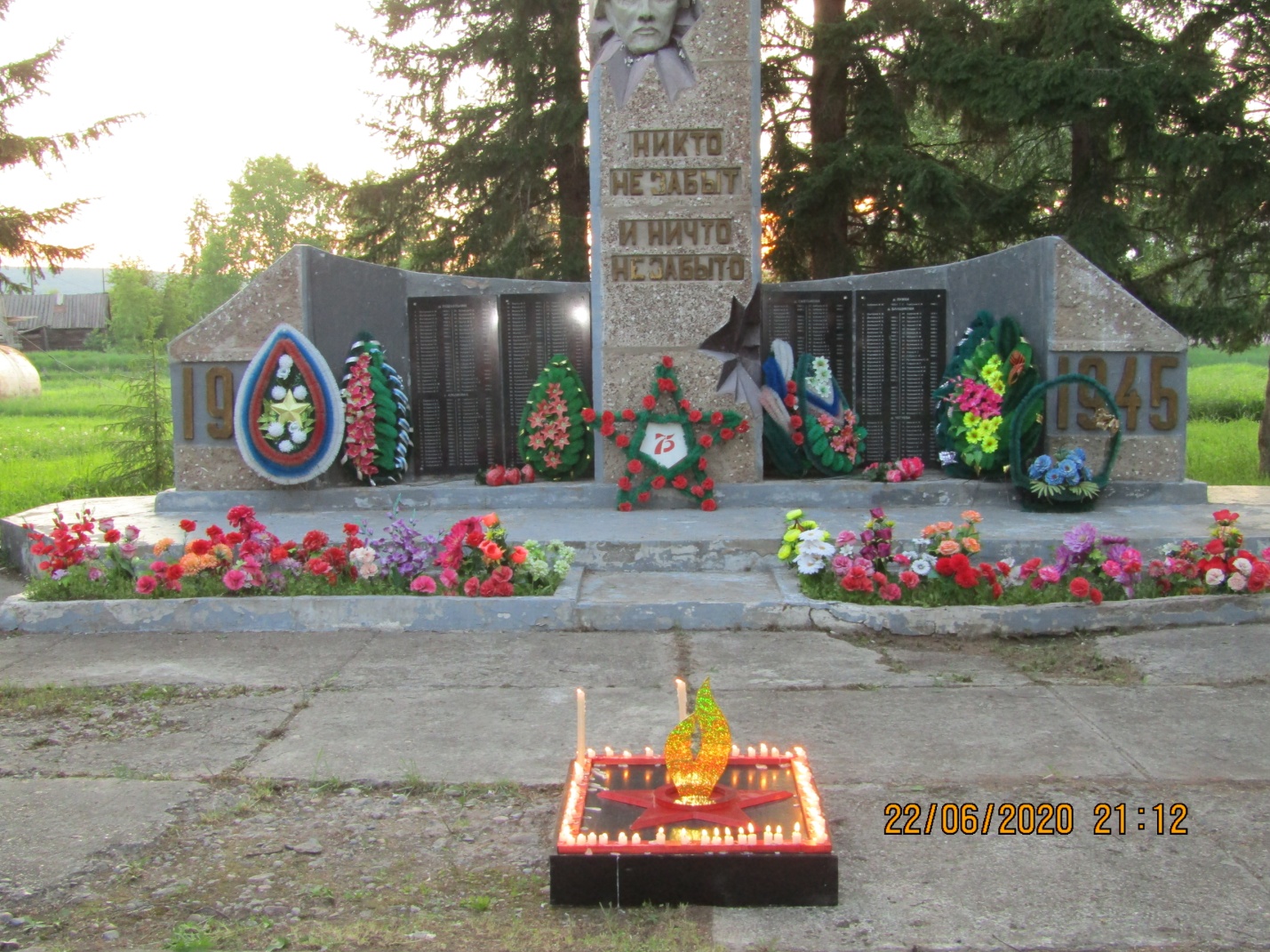 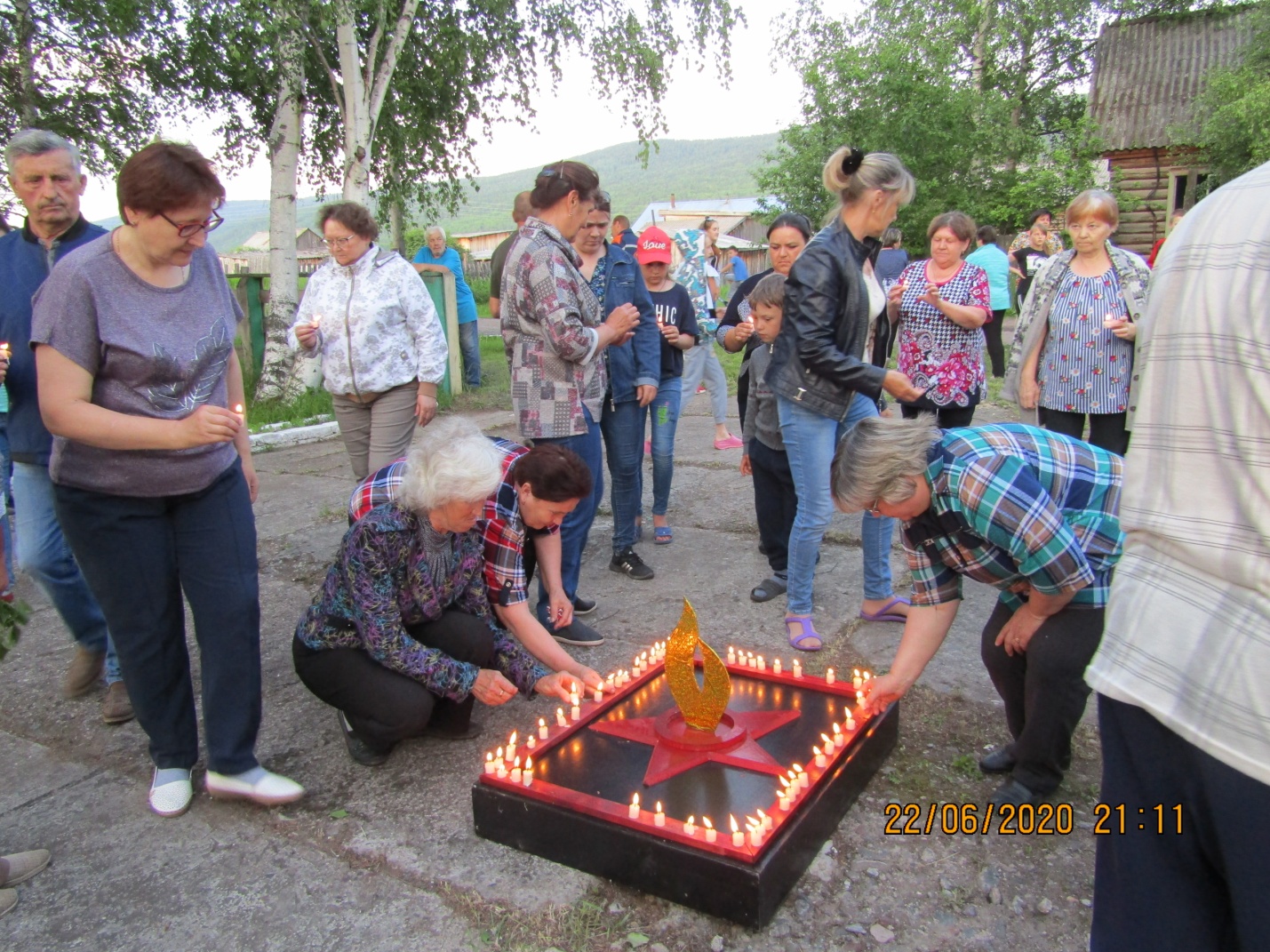 